Logaritmické a exponenciální funkce a jednoduché rovnice  Video: https://edu.ceskatelevize.cz/video/9273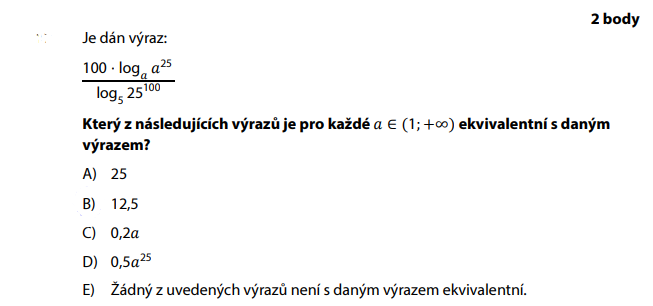 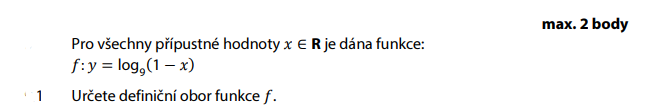 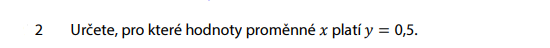 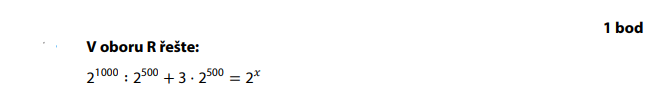 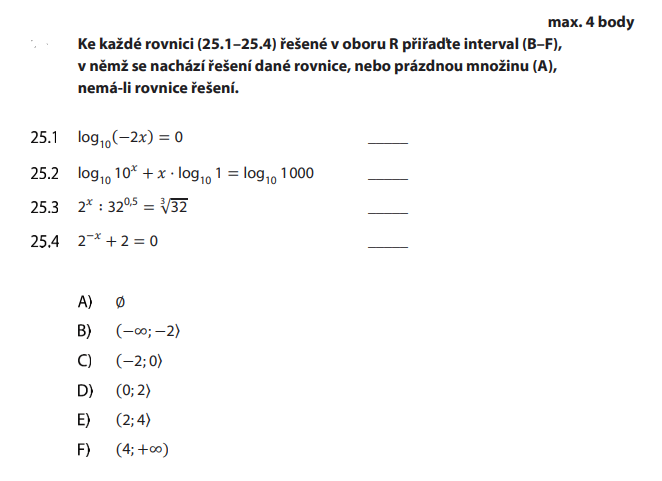 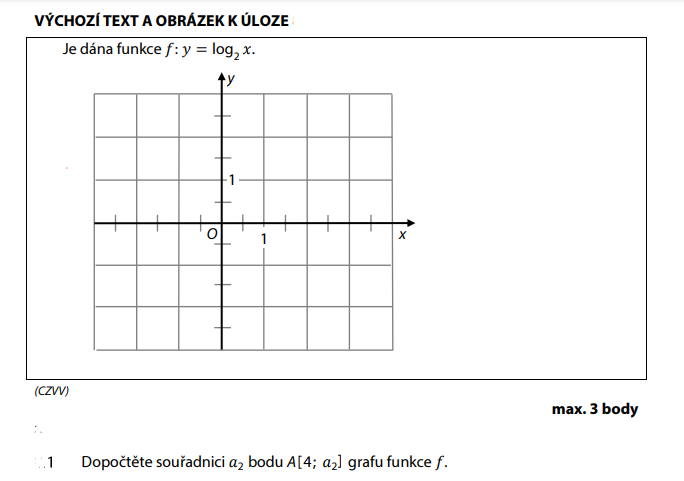 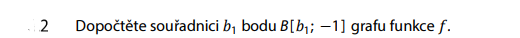 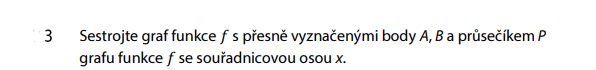 